 Highland County Board of Commissioners’ Agenda	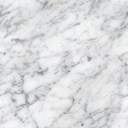     December 28, 2022EMERGENCY MEETINGRESOLUTIONS (beginning #22-233)Res No 22-233 Commissioners authorize a budget modification within the Board of Developmental Disabilities budget in the amount of $79.65.